Publicado en MEXICO el 17/12/2021 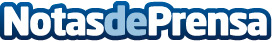 Recomendaciones para escoger el mejor seguro de auto, según Ahorraseguros.mxA la hora de comprar un vehículo, es prácticamente obligatorio escoger un buen seguro que cubra cualquier inconveniente que pueda ocurrirDatos de contacto:Alvaro Lopez629456410Nota de prensa publicada en: https://www.notasdeprensa.es/recomendaciones-para-escoger-el-mejor-seguro Categorias: Finanzas Automovilismo E-Commerce Seguros Industria Automotriz http://www.notasdeprensa.es